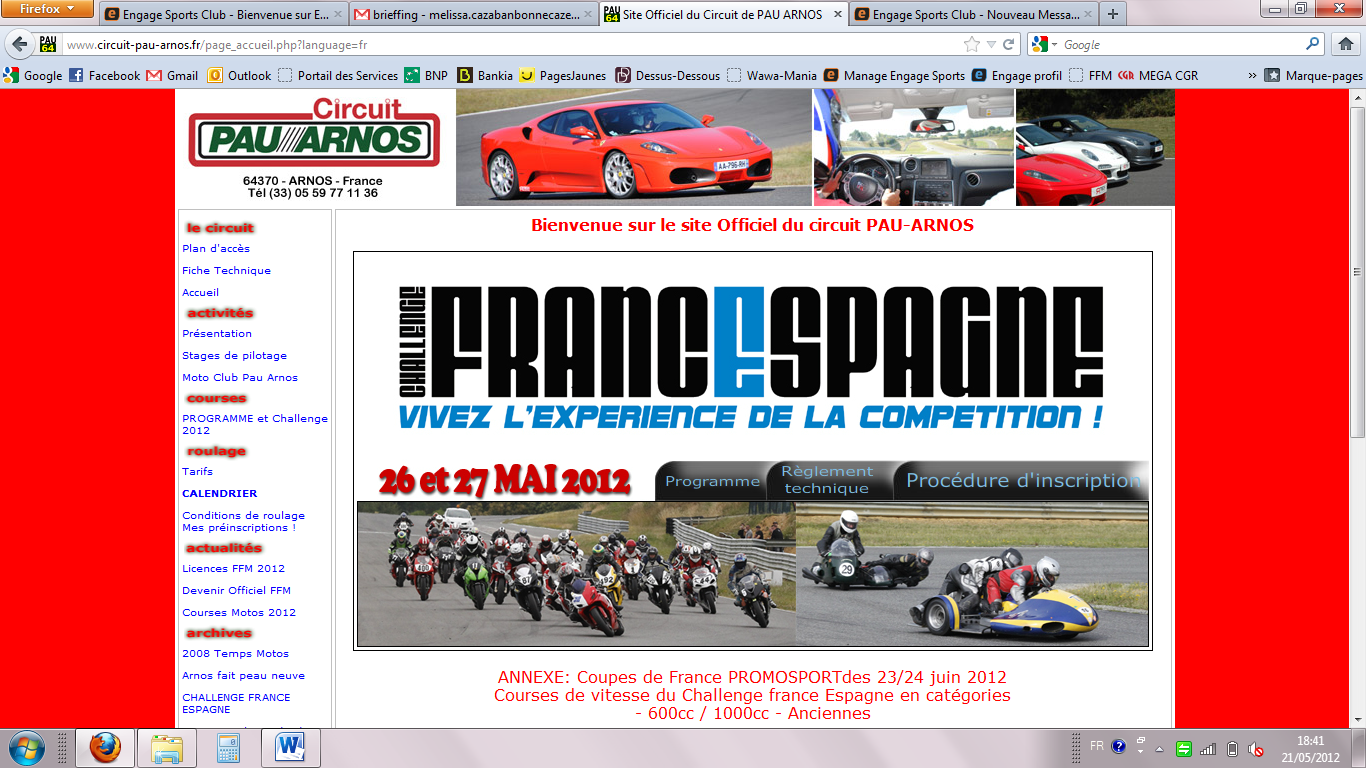 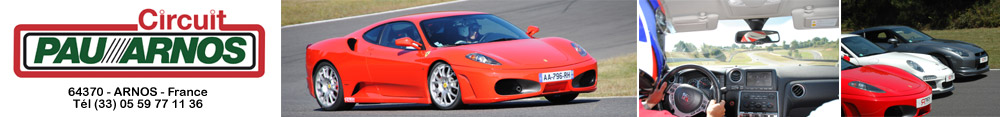 BRIEFINGS OBLIGATOIRES (salle dans les BOX) BRIEFINGS OBLIGATOIRES (salle dans les BOX) BRIEFINGS OBLIGATOIRES (salle dans les BOX) BRIEFINGS OBLIGATOIRES (salle dans les BOX) BRIEFINGS OBLIGATOIRES (salle dans les BOX) Présentation 5 minutes avant, pour émargement.Présentation 5 minutes avant, pour émargement.Présentation 5 minutes avant, pour émargement.Présentation 5 minutes avant, pour émargement.Présentation 5 minutes avant, pour émargement.Vendredi 25/05/2012Vendredi 25/05/201219h00:    Side Car VMA 19h20:       Arsouille Cup A + B19h45:            Monster Race + Endurance 1h30Monster Race + Endurance 1h30Samedi 26/05/2012Samedi 26/05/201210h00 :Maxxess11h00 : Endurance 3h00